             ҠАРАР                                                                                                        ПОСТАНОВЛЕНИЕ     26  май 2016 й.		                № 32		            « 26 » мая .Об утверждении Порядка уведомления муниципальными служащими Администрации сельского поселения Кызыльский сельсовет муниципального района Альшеевский район о возникновении личной заинтересованности при исполнении должностных обязанностей, которая приводит или может привести к конфликту интересовВ соответствии с пунктом 2 статьи 11 Федерального закона от 25.12.2008 года № 273-ФЗ «О противодействии коррупции», подпункта 11 пункта 1 статьи 12 Федерального закона от 02.03.2007 года № 25-ФЗ «О муниципальной службе в Российской Федерации», подпункта «б» пункта 8 Указа Президента Российской Федерации от 22.12.2015 года №650 «О порядке сообщения лицами, замещающими отдельные государственные должности Российской Федерации, должности федеральной государственной службы, и иными лицами о возникновении личной заинтересованности при исполнении должностных обязанностей, которая приводит или может привести к конфликту интересов, и о внесении изменений в некоторые акты Президента Российской Федерации», п о с т а н о в л я ю :1. Утвердить порядок уведомления муниципальными служащими Администрации сельского поселения Кызыльский сельсовет муниципального района Альшеевский район о возникновении личной заинтересованности при исполнении должностных обязанностей, которая приводит или может привести к конфликту интересов (приложение).2. Управляющей делами  разместить настоящее постановление на официальном сайте Администрации сельского поселения Кызыльский сельсовет муниципального района Альшеевский район Республики Башкортостан.3. Контроль за исполнением  настоящего постановления  оставляю за собой.Глава сельского поселения 				    Х.Х. Хабибуллин	Приложение к постановлению от 26.05.2016 года № 32ПОРЯДОК уведомления муниципальными служащими Администрации сельского поселения Кызыльский сельсовет муниципального района Альшеевский район о возникновении личной заинтересованности при исполнении должностных обязанностей, которая приводит или может привести к конфликту интересов1. Настоящий порядок уведомления муниципальными служащими Администрации сельского поселения Кызыльский сельсовет муниципального района Альшеевский район (далее – муниципальные служащие) о возникновении личной заинтересованности при исполнении должностных обязанностей, которая приводит или может привести к конфликту интересов (далее - Порядок), разработан в соответствии с Федеральным законом от 25.12.2008 года № 273-ФЗ «О противодействии коррупции» и регламентирует процедуру уведомления муниципальными служащими о возникновении личной заинтересованности при исполнении должностных обязанностей, которая приводит или может привести к конфликту интересов.2. Для целей настоящего Порядка используются понятия «конфликт интересов» и «личная заинтересованность», установленные статьей 10 Федерального закона от 25.12.2008 года № 273-ФЗ «О противодействии коррупции».3. Муниципальный служащий обязан в письменной форме уведомить представителя нанимателя (работодателя) о возникновении личной заинтересованности при исполнении должностных обязанностей, которая приводит или может привести к конфликту интересов, не позднее одного рабочего дня, с момента, когда ему стало об этом известно.В случае нахождения муниципального служащего в командировке, в отпуске, вне места прохождения службы он обязан уведомить представителя нанимателя (работодателя) в течение одного рабочего дня с момента прибытия к месту прохождения службы.4. Уведомление о возникновении личной заинтересованности при исполнении должностных обязанностей, которая приводит или может привести к конфликту интересов (далее – уведомление), представляется на имя представителя нанимателя (работодателя) и должно содержать следующие сведения: а) фамилия, имя, отчество, должность, телефон лица, направившего уведомление;б) должностные обязанности муниципального служащего, на исполнение которых влияет или может повлиять личная заинтересованность;в) описание ситуации и обстоятельств, являющихся основанием возникновения личной заинтересованности;г) предлагаемые меры по предотвращению или урегулированию конфликта интересов.Муниципальный служащий вправе указать в уведомлении и иные сведения, не предусмотренные настоящим пунктом, имеющие значение для предотвращения и урегулирования конфликта интересов.Уведомление подписывается муниципальным служащим с указанием расшифровки подписи и даты.5. Уведомление на имя представителя нанимателя (работодателя) .6. Уведомления подлежат обязательной регистрации в журнале учета уведомлений по форме согласно приложению к настоящему Порядку.Все листы журнала, кроме первого, нумеруются. На первом листе журнала указывается количество листов цифрами и прописью. Первый лист подписывается управляющим делами, на которого возложены соответствующие функции, с указанием расшифровки подписи, должности и даты начала ведения журнала. Журнал заверяется оттиском печати Администрации сельского поселения Кызыльский сельсовет.На самом уведомлении проставляется регистрационный номер и дата регистрации.Управляющий делами,  принявший уведомление, помимо его регистрации в журнале, обязан выдать муниципальному служащему, направившему уведомление, под роспись копию такого уведомления с указанием данных о лице, принявшем уведомление, дате и времени его принятия.В случае если уведомление поступило по почте, копия уведомления направляется муниципальному служащему, направившему уведомление, по почте заказным письмом.Отказ в регистрации уведомления, а также невыдача копии уведомления не допускается.7. Управляющий делами  в день поступления уведомления регистрирует его в журнале учета уведомлений. С даты регистрации уведомления муниципальный служащий считается исполнившим обязанность по уведомлению, предусмотренную частью 2 статьи 11 Федерального закона от 25.12.2008 № 273-ФЗ «О противодействии коррупции».8. Управляющий делами  в день регистрации уведомления передает его представителю нанимателя (работодателю) для принятия мер по предотвращению или урегулированию конфликта интересов, предусмотренных действующим законодательством.9. Уведомление, указанное в пункте 4 настоящего Порядка, рассматривается управляющим делами, который осуществляет подготовку мотивированного заключения о соблюдении муниципальным служащим и представителем нанимателя установленных требований по предотвращению и урегулированию конфликта интересов.10. При подготовке мотивированного заключения управляющий делами   имеет право проводить собеседование с муниципальным служащим, направившим уведомление, получать от него письменные пояснения, направлять в установленном порядке запросы в государственные органы, органы местного самоуправления и заинтересованные организации. Уведомление, а также заключение и другие материалы в течение семи рабочих дней со дня регистрации уведомления направляются на имя председателя соответствующей комиссии по соблюдению требований к служебному поведению и урегулированию конфликта интересов. В случае направления запросов уведомление, а также заключение и другие материалы представляются председателю комиссии в течение 45 дней со дня поступления уведомления. Указанный срок может быть продлен, но не более чем на 30 дней.Приложение  к ПорядкуЖУРНАЛучета уведомлений о возникновении личной заинтересованности при исполнении должностных обязанностей, которая приводит или может привести к конфликту интересовАдминистрации сельского поселения Кызыльский сельсовет муниципального района Альшеевский районБАШҠОРТОСТАН  РЕСПУБЛИКАҺЫӘЛШӘЙ РАЙОНЫМУНИЦИПАЛЬ РАЙОНЫНЫҢКЫЗЫЛ АУЫЛ СОВЕТЫАУЫЛ БИЛӘМӘҺЕХАКИМИӘТЕ(БАШҠОРТОСТАН РЕСПУБЛИКАҺЫӘЛШӘЙ РАЙОНЫКЫЗЫЛ АУЫЛ СОВЕТЫ)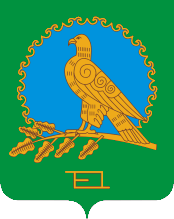               АДМИНИСТРАЦИЯСЕЛЬСКОГО ПОСЕЛЕНИЯКЫЗЫЛЬСКИЙ СЕЛЬСОВЕТМУНИЦИПАЛЬНОГО РАЙОНААЛЬШЕЕВСКИЙ РАЙОНРЕСПУБЛИКИ БАШКОРТОСТАН(КЫЗЫЛЬСКИЙ СЕЛЬСОВЕТАЛЬШЕЕВСКОГО  РАЙОНАРЕСПУБЛИКИ БАШКОРТОСТАН)№ п/пНомер, дата уведомления Сведения о муниципальном служащем, направившем уведомлениеСведения о муниципальном служащем, направившем уведомлениеСведения о муниципальном служащем, направившем уведомлениеСведения о муниципальном служащем, направившем уведомлениеКраткое содержание уведомленияФ.И.О. лица, принявшего уведомлениеПодпись служащего о получении копии уведомления№ п/пНомер, дата уведомления Ф.И.О.Документ, удостоверяющий личность, - паспорт гражданина Российской Федерации; служебное удостоверениеДолжностьКонтактный номер телефонаКраткое содержание уведомленияФ.И.О. лица, принявшего уведомлениеПодпись служащего о получении копии уведомления